Operator(s): _________________________________    Experiment: __ATLAS  __CMSMaterials needed: internet-connected computer, protractor (or protractor plug-in or app)Tallies for angles ϕ1 and ϕ2 (measure and place tick mark for each near the closest angle):Tallies for opening angle ΔΦ (calculate and place tick mark near the closest angle):Make histograms from your own data!PHI (ϕ1 and ϕ2):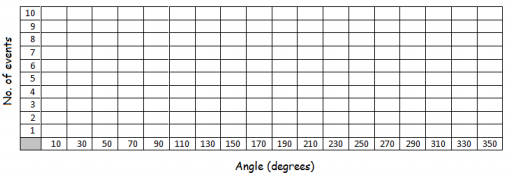 Delta-PHI (ΔΦ):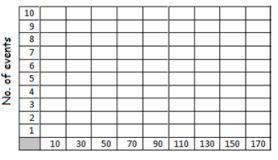 Angles measured: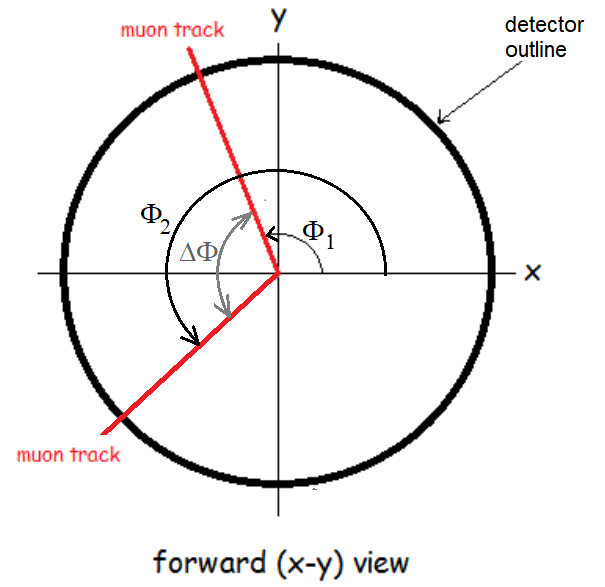 Angle (degrees)Tick marksAngle (degrees)Tick marks  10190  30210  50230  70250  90270110290130310150330170350Angle (degrees)Tick marks  10  30  50  70  90110130150170